11/08 – RM 04023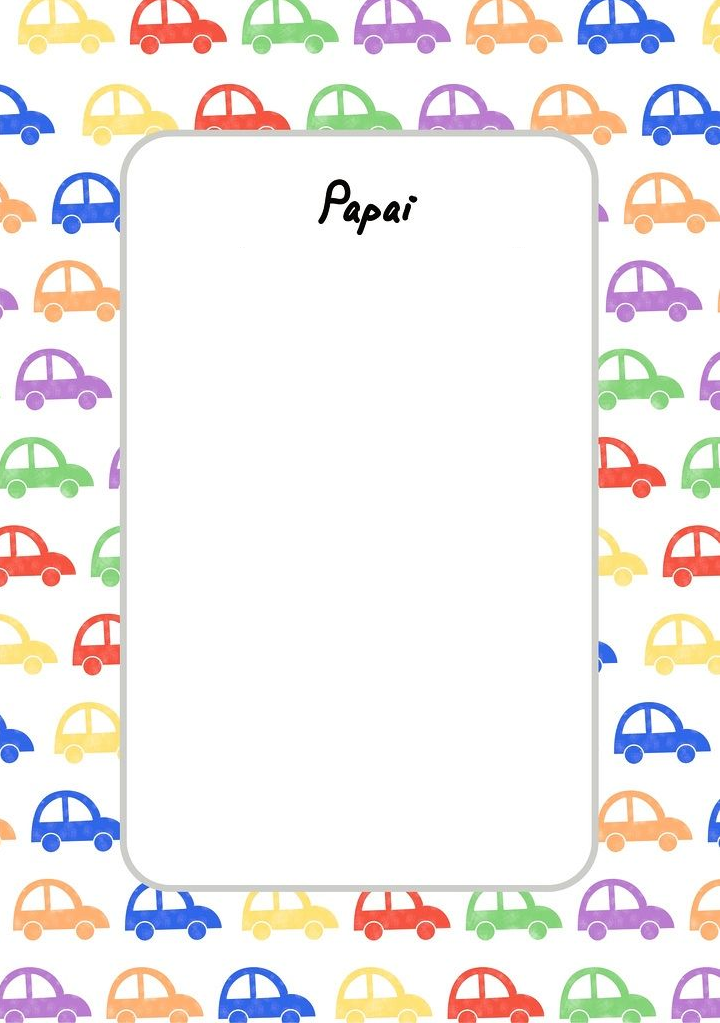 